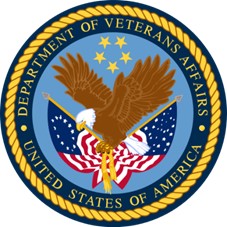 COVID-19 VSignals SurveySampling Methodology ReportPrepared byVeteran Experience OfficeVersion 1.3June 2020ContentsExecutive Summary	3Part I – Introduction	4A. Background	4B. Basic Definitions	5C. Application to Veterans Affairs	5Part II – Methodology	5A.  Target Population, Frame, and Stratification	5B.	Sample Size Determination	6C.	Data Collection Methods	9D.	Reporting	9E.	Quality Control	10F.	Sample Weighting, Coverage Bias, and Non-Response Bias	10G.	Quarantine Rules	11Part III – Assumptions and Limitations	12Coverage Bias due to Email-Only Data Collection	12Low Number of Responses for COVID-19 Survey	12Appendix 1. List of Data Extraction Variables	13Appendix 2. Survey Questions	13Appendix 3. References	16Executive SummaryThe COVID-19 Surveys are designed to measure the Veteran customer experience during the COVID-19 pandemic. VA understands that COVID-19 has significantly impacted the medium, frequency, and overall experience in which Veterans receive their healthcare. These COVID-19 surveys are designed to begin to understand how Veterans’ care has been impacted during this time and whether they would feel safe returning to VA facilities.  There are three COVID-19 Surveys: (1) the first survey aims to understand what will make Veterans feel safe to return to an in-person healthcare appointment; (2) the second survey aims to measure the Veterans’ experience as it relates to COVID-19 after they have been seen for an in-person outpatient appointment; (3) the third survey aims to measure the Veterans’ experience with Telehealth during the COVID-19 pandemic. Veterans experience data will be collected using an online transactional survey disseminated via an invitation email sent to selected beneficiary. The data collection will occur every two weeks. After the survey has been distributed, recipients have two weeks to complete the survey. Invitees will receive a reminder email after one week.The survey questionnaire is brief and contains general Likert-scale (a scale of 1-5 from Strongly Disagree to Strongly Agree) questions and free-text questions to assess customer satisfaction. The sample will be distributed across the Telehealth and Outpatient population.  The first survey will be sent to Veterans who have either scheduled or cancelled a Telehealth or Outpatient appointment in the past 30 days but have not yet had that appointment. The second survey will be sent to Veterans who recently had an Outpatient appointment. The third survey will be sent to Veterans who recently had a Telehealth appointment.  This report describes the methodology used to conduct the COVID-19 Survey. Information about quality assurance protocols, as well as limitations of the survey methodology, is also included in this report.Part I – IntroductionA. Background 	The Enterprise Measurement and Design team (EMD) is part of the Veterans Experience Office (VEO). The EMD team is tasked with conducting transactional surveys of the Veteran and Beneficiary population to measure their satisfaction with the Department of Veterans Affairs (VA) numerous benefit services. Thus, their mission is to empower Veterans by rapidly and discreetly collecting feedback on their interactions with such VA entities as NCA, VHA, and VBA. VEO surveys generally entail probability samples which only contact minimal numbers of beneficiaries necessary to obtain reliable estimates. This information is subsequently used by internal stakeholders to monitor, evaluate, and improve beneficiary processes. Beneficiaries are always able to decline participation and have the ability to opt out of future invitations. A quarantine protocol is maintained to limit the number of times a beneficiary may be contacted, in order to prevent survey fatigue, across all VEO surveys. In order to continue to provide quality service to Veterans, VEO has been commissioned to measure the satisfaction Veterans as it relates to the healthcare they receive during the COVID-19 pandemic. B. Basic DefinitionsC. Application to Veterans AffairsCustomer experience and satisfaction are usually measured at three levels to: 1) provide enterprises the ability to track, monitor, and incentivize service quality; 2) provide service level monitoring and insights; and 3) give direct point-of-service feedback. This measurement may bring insights and value to all stakeholders at VA. Front-line VA leaders can resolve individual feedback from beneficiaries and take steps to improve the customer experience; meanwhile VA executives can receive real-time updates on systematic trends that allow them to make changes.Part II – MethodologyA.  Target Population, Frame, and StratificationThe target population of the COVID-19 Survey is different for each survey. The target population for the first survey (general) is any Veteran who has either scheduled or cancelled an outpatient or telehealth appointment in the past 30 days but has not yet had that appointment. The target population for the second survey (post-in-person appointment) is any Veteran who received an in-person outpatient appointment in the past 7 days. Finally, the target population for the third (Telehealth) survey is any is any Veteran who received an At-Home-or-Mobile Telehealth appointment in the past 7 days.For both surveys, a random sample of outpatient and telehealth beneficiaries will be sampled.  The beneficiary is the primary sampling unit and is randomly selected from the population according to a stratified design with a fixed allocation. The strata consist of appointment type for the Post-Appointment Survey and telehealth modality for the General survey. These strata are defined explicitly and contain allocation targets which may fluctuate with monthly changes in the population. To ensure demographic representation, the sampling within each stratum is also proportional with regard to Age Group and Gender. Additionally, the Post-In-Person Appointment and Telehealth survey will also be proportional by VAMC.Table 1. Target PopulationSample Size DeterminationThis survey aims to collect enough responses per month to begin to understand the Veteran Customer Experience under COVID-19. However, in order to manage the service recovery of free-text responses that will be collected through this survey, the amount of targeted responses will be limited. Therefore, VEO’s traditional approach of developing a probabilistic survey with a 90-95% confidence interval with a 3-5% MOE will not apply to this survey. Instead, this survey will be used to develop qualitative and quantitative survey results and are not meant to be statistically significant. Below, Table 2a and 2b shows the target population for the General survey, Post-In-Person-Appointment Survey, and Telehealth Survey. The General survey will target both outpatient and telehealth scheduling or cancellation encounters in the past 30 days. The estimated response rates are gathered from the existing Telehealth Veteran Survey and Outpatient Services Surveys. The Post-In-Person Appointment survey will cover all stop codes (visit types) for in-person outpatient appointments within the past 7 days. The estimated response rate is gathered from the existing Outpatient Services Surveys. The Telehealth Survey will cover telehealth encounters in the past 7 days for the At-Home-and Mobile appointment type. The estimated response rates are gathered from the existing Telehealth Veteran Survey Table 2. Target Population Figures Across Three Surveys:Table 2A. Proposed Monthly Sample Targets by Stratum for General SurveyTable 2B. Proposed Sample Targets by Stratum for Post-In-Person Appointment SurveyTable 2C. Proposed Sample Targets by Stratum for Telehealth Survey:The sample will be drawn using a systematic sampling methodology. This statistical valid approach allows the team to balance the sample across several variables such as age, gender, and geographic location, if desirable. This balancing variable are often referred to as implicit strata. In the coming wave, the VEO team will begin to leverage this capability because, though the effect on margin of error is difficult to measure, this methodology has been proven to improve the accuracy of estimates, stabilize weights, and reduce the variability that make trends difficult to interpret.Each email address encountered is validated in several ways:Validation that the email address has a valid structureComparison with a database of bad domainsCorrection of common domain spellingsComparison with a database of bad emails includingOpt outsEmail held by multiple beneficiariesComparison to a database of valid TDLs (e.g. “.com”, “.edu”)Veterans email addresses are extracted from the Corporate Data Warehouse (CDW).Data Collection MethodsRecruitment occurs every two weeks for all Survey Types.  Veterans will have two weeks to complete the survey. A reminder email is sent after one week to non-respondents, to remind them that the survey is available for another week. Once the Veteran completes the survey, their response data is immediately available within Veterans Signals (VSignals). ReportingResearchers will be able to use the Veteran Signals (VSignals) system for interactive reporting and data visualization. VA employees with a PIV card may access the system at https://va.voice.medallia.com/sso/va/. Access to the COVID-19 Dashboards within VSignals will be approved by the COVID-19 stakeholders. Data are depicted within time series plots to investigate trends. Finally, filter options are available to assess scores at varying time periods and within the context of other collected variable information.Recruitment is once every two weeks for all Survey Types, but the sample is optimized for monthly analysis. Therefore, results should be analyzed where at least four weeks (2 waves) of data are available. Short interval estimates are less reliable for small domains, (i.e., VAMC-level) and should only be considered for aggregated populations. Monthly estimates will have larger sample sizes, and therefore higher reliability. Estimates over longer periods are the most precise but will take the greatest amount of time to obtain and are less dynamic in that trends and short-term fluctuation in service delivery may be missed. Users examining subpopulations should be particularly diligent in assuring that insights stem from analysis with sufficient sample in the subpopulations being examined or compared.Quality ControlTo ensure the prevention of errors and inconsistencies in the data and the analysis, quality control procedures will be instituted in several steps of the survey process. Records will undergo a cleaning during the population file creation.  The quality control steps are as follows.Records will be reviewed for missing sampling and weighting variable data. When records with missing data are discovered, they will be either excluded from the population file or put into separate strata upon discussion with subject matter experts.Any duplicate records will be removed from the population file to both maintain the probabilities of selection and prevent the double sampling of the same beneficiary.Invalid emails will be removed.The survey sample loading and administration processes will have quality control measures built into them.The survey load process will be rigorously tested prior to the induction of the survey to ensure that sampled beneficiaries are not inadvertently dropped or sent multiple emails.The email delivery process is monitored to ensure that bounce-back records will not hold up the email delivery process.  The sum of the weighted respondents will be compared to the overall population count to confirm that the records are being properly weighted.  When the sum does not match the population count, weighting classes will be collapsed to correct this issue.Sample Weighting, Coverage Bias, and Non-Response BiasWeighting is commonly applied in surveys, to adjust for nonresponse bias and/or coverage bias. Nonresponse is defined as failure of selected persons in the sample to provide responses. This is observed virtually in all surveys, in that some groups are more or less prone to complete the survey. The nonresponse issue may cause some groups to be over- or under-represented. Coverage bias is another common survey problem in which certain groups of interest in the population are not included in the sampling frame. The reason that these beneficiaries cannot participate is because they cannot be contacted (no email address available). In both cases, the exclusion of these portions of beneficiaries from the survey contributes to the measurement error. The extent that the final survey estimates are skewed depends on the nature of the data collection processes within an individual line of business and the potential alignment between beneficiary sentiment and their likelihood to respond.Survey practitioners recommend the use of sample weighting to improve inference on the population so that the final respondent sample more closely resembles the true population. It is likely that differential response rates may be observed across different age and gender groups. Weighting can help adjust for the demographic representation by assigning larger weights to underrepresented group and smaller weights to over-represented group. Stratification can also be used to adjust for nonresponse by oversampling the subgroups with lower response rates. In both ways of adjustments, weighting may result in substantial correction in the final survey estimates when compared to direct estimates in the presence of non-negligible sample error.Due to the low number of responses in this survey (in order to effectively manage service recovery of free-text responses), weighting will not be feasible and will not be applied. As mentioned in Part I, Section B, this survey is not meant to be statistically significant. Quarantine RulesVEO seeks to limit contact with Veterans as much as possible, and only as needed to achieve measurement goals. These rules are enacted to prevent excessive recruitment attempts upon Veterans. VEO also monitors Veteran participation within other surveys, to ensure Veterans do not experience survey fatigue. All VEO surveys offer options for respondents to opt out, and ensure they are no longer contacted for a specific survey. Table 5. Proposed Quarantine ProtocolPart III – Assumptions and LimitationsCoverage Bias due to Email-Only Data CollectionSince the COVID-19 Survey is email-only, there is a segment of the population of COVID-19 recipients that cannot be reached by the survey. This will correspond to persons that lack access to the Internet, and those who do not have an email address, or elect to not share their email address with VHA. Such Veterans may have different levels of general satisfaction with their service they received. Moreover, email addresses are currently obtained from VHA health records, and this process may also contribute to coverage bias because only Veterans who happen to have accessed VA Healthcare in the last are contacted.Low Number of Responses for COVID-19 SurveyThis survey aims to collect enough responses per month to begin to understand the Veteran Customer Experience under COVID-19. However, in order to manage the service recovery of free-text responses that will be collected through this survey, the amount of targeted responses will be limited. Therefore, VEO’s traditional approach of developing a probabilistic survey with a 90-95% confidence interval with a 3-5% MOE will not apply to this survey. Instead, this survey will be used to develop qualitative and quantitative survey results and are not meant to be statistically significant. Appendix 1. List of Data Extraction VariablesAppendix 2. Survey QuestionsGeneral SurveyI trust [Facility Name] to provide safe health care. (Likert-Scale)I would benefit from VA information on pre-visit preparations for protecting against COVID-19. (Likert-Scale)I prefer to receive VA information in the following manner: (respondents can select multiple options)MailEmailText MessagePhone CallOtherWhen you consider your options for your care, do you prefer a video Telehealth visit, phone visit, or in-person visit? (respondents can select one option):Video TelehealthPhoneIn-PersonNo PreferencePlease share any concerns you have about returning to VA for in-person health care. Please do not include any personally identifiable information, Social Security Number, Veteran ID, or medical information, but do provide details about your experience. (Free-Text Response limited to 400 characters) Can VA contact you about your feedback? (respondents can select one option):Yes, VA can contact me about my patient experience.No, I do not want VA to contact me about my patient experience.Would you like to volunteer your demographic information to help VA better serve you? (respondents can select one option):YesNo*Demographic Questions if Veterans Select “Yes” to Question 13:Are You Hispanic or Latino? (respondents can select one option):YesNoWhat is your race? Please choose one or more. (respondents can select multiple options)WhiteBlack or African AmericanAsianNative Hawaiian or Other Pacific IslanderAmerican Indain or Alaska NativePost In-Person SurveyThe screening procedures while entering the VA facility made me feel safe. (Likert-Scale)I observed my health care team using hand sanitizer and/or proper hand washing procedures. (Likert-Scale)My health care team connected on a personal level and made me feel valued while social distancing. (Likert-Scale)The cleanliness of the facility met my expectations for a safe health care environment. (Likert-Scale)Would you like to provide additional feedback with a concern, compliment, orrecommendation about your experience(s) with [Facility Name]? Please select from one of the following options. (respondents can select one option):ComplimentConcernRecommendationNo Additional FeedbackUse the text box below to enter details of the additional feedback (optional). Please do not include any personally identifiable information, Social Security Number, Veteran ID, or medical information, but do provide details about your experience. (Free-Text Response limited to 400 characters) Are you aware of the virtual care options (video Telehealth visit, phone visit) that VA offers? (respondents can select one option):YesNoWhen you consider your options for your care, do you prefer a video Telehealth visit, phone visit, or in-person visit? (respondents can select one option):Video TelehealthPhoneIn-PersonNo PreferenceCan VA contact you about your feedback? (respondents can select one option):Yes, VA can contact me about my patient experience.No, I do not want VA to contact me about my patient experience.Would you like to volunteer your demographic information to help VA better serve you? (respondents can select one option):YesNo*Demographic Questions if Veterans Select “Yes” to Question 13:Are You Hispanic or Latino? (respondents can select one option):YesNoWhat is your race? Please choose one or more. (respondents can select multiple options)WhiteBlack or African AmericanAsianNative Hawaiian or Other Pacific IslanderAmerican Indain or Alaska NativeTelehealth SurveyThe VA staff gave me information about connecting to my video Telehealth appointment. (Likert-Scale)Connecting to my VA Video Connect appointment was easy. (Likert-Scale)After I connected to my appointment, the overall quality of the video Telehealth visit remained good. (Likert-Scale)I was able to see the provider clearly by video. (Likert-Scale)I was able to hear the provider clearly by video. (Likert-Scale)At the beginning of the video Telehealth visit, the provider addressed privacy concerns. (Likert-Scale)I felt confident that the video Telehealth visit addressed my needs and the reason for the visit.Overall, I am satisfied with the video Telehealth visit. (Likert-Scale)When you consider your options for your care, do you prefer a video Telehealth visit, phone visit, or in-person visit? (respondents can select one option):Video TelehealthPhoneIn-PersonNo PreferenceI trust Telehealth as part of my overall VA healthcare. (Likert-Scale)Would you like to provide additional feedback with a concern, compliment, or recommendation about your experience(s) with [Facility Name]? Please select from one of the following options. (respondents can select one option):ComplimentConcernRecommendationNo Additional FeedbackUse the text box below to enter details of the additional feedback (optional). Please do not include any personally identifiable information, Social Security Number, Veteran ID, or medical information, but do provide details about your experience. (Free-Text Response limited to 400 characters) Can VA contact you about your feedback? (respondents can select one option):Yes, VA can contact me about my patient experience.No, I do not want VA to contact me about my patient experience.Would you like to volunteer your demographic information to help VA better serve you? (respondents can select one option):YesNo*Demographic Questions if Veterans Select “Yes” to Question 13:Are You Hispanic or Latino? (respondents can select one option):YesNoWhat is your race? Please choose one or more. (respondents can select multiple options)WhiteBlack or African AmericanAsianNative Hawaiian or Other Pacific IslanderAmerican Indain or Alaska NativeAppendix 3. ReferencesChoi, N.G. & Dinitto, D.M. (2013). Internet Use Among Older Adults: Association with Health Needs, Psychological Capital, and Social Capital. Journal of Medical Internet Research, 15(5), e97Kish, L. (1992). Weighting for unequal P. Journal of Ofﬁcial Statistics, 8(2), 183-200.Lohr, S. (1999). Sampling: Design and Analysis (Ed.). Boston, MA: Cengage Learning.Liu, J., Iannacchione, V., & Byron, M. (2002). Decomposing design effects for stratified sampling. Proceedings of the American Statistical Association’s Section on Survey Research Methods.CoverageThe percentage of the population of interest that is included in the sampling frame.Measurement ErrorThe difference between the response coded and the true value of the characteristic being studied for a respondent.Non-ResponseFailure of some respondents in the sample to provide responses in the survey.TransactionA transaction refers to the specific time a beneficiary interacts with the VA that impacts the beneficiary’s journey and their perception of VA’s effectiveness in caring for beneficiaries.Response RateThe ratio of participating persons to the number of contacted persons. This is one of the basic indicators of survey quality.SampleIn statistics, a data sample is a set of data collected and/or selected from a statistical population by a defined procedure.Sampling ErrorError due to taking a particular sample instead of measuring every unit in the population.Sampling FrameA list of units in the population from which a sample may be selected. ReliabilityThe consistency or dependability of a measure. Also referred to as standard error.Survey Outpatient PopulationOutpatient PopulationTelehealth PopulationGeneral 
(Safe Return to In-Person Care)Sub-Pop 1a: Any Veteran who has scheduled an outpatient appointment in the past 30 days but have not yet had that appointmentSub-Pop 1b: Any Veteran who has scheduled a telehealth appointment in the past 30 days but have not yet had that appointmentSub-Pop 1b: Any Veteran who has scheduled a telehealth appointment in the past 30 days but have not yet had that appointmentGeneral 
(Safe Return to In-Person Care)Sub-Pop 2a: Any Veteran who has cancelled an outpatient appointment in the past 30 days (or had an appointment cancelled)Sub-Pop 2b: Any Veteran who has cancelled a telehealth appointment in the past 30 days (or had an appointment cancelled)Sub-Pop 2b: Any Veteran who has cancelled a telehealth appointment in the past 30 days (or had an appointment cancelled)Post-In-Person Appointment 
(After Outpatient Appointment)Any Veteran who has had an Outpatient appointment in the past 7 days is eligible for this survey, regardless of whether or not they’ve also had a telehealth appointment. N/A: The target population for this survey is outpatient. However, Veterans who recently had a telehealth appointment are not excluded from eligibility for this surveyN/A: The target population for this survey is outpatient. However, Veterans who recently had a telehealth appointment are not excluded from eligibility for this surveyTelehealth(After Telehealth-at-Home or Mobile Appointment)N/A: The target population for this survey is telehealth. However, Veterans who recently had an outpatient appointment are not excluded from eligibility for this surveyAny Veteran who has had a Telehealth At-Home or Mobile Appointment in the past 7 days is eligible for this survey, regardless of whether or not they’ve also had an outpatient appointment.Any Veteran who has had a Telehealth At-Home or Mobile Appointment in the past 7 days is eligible for this survey, regardless of whether or not they’ve also had an outpatient appointment.SurveyNumber of Monthly Survey InvitationsEstimated Monthly ResponsesEstimated Response RateGeneral 
(Safe Return to In-Person Care)1,840300~16%Post-In-Person Appointment 
(After Outpatient Appointment)1,700300~18%Telehealth(After Telehealth-at-Home or Mobile Appointment)2,000300~15%Total5,540900~16%Sub-PopulationSurvey StratumNumber of Monthly Survey InvitationsEstimated Monthly ResponsesEstimated Response RateSub-Pop 1a: Any Veteran who has scheduled an outpatient appointment in the past 30 days but have not yet had that appointmentTelehealth Appointment Scheduling42075~18%Sub-Pop 2a: Any Veteran who has cancelled an outpatient appointment in the past 30 days (or had an appointment cancelled)Telehealth at Home or Mobile Appointment50075~15%Sub-Pop 1b: Any Veteran who has scheduled a telehealth appointment in the past 30 days but have not yet had that appointmentTelehealth Appointment Scheduling42075~18%Sub-Pop 2b: Any Veteran who has cancelled a telehealth appointment in the past 30 days (or had an appointment cancelled)Telehealth at Home or Mobile Appointment50075~15%TotalTotal1,840300~16%Sub-PopulationSurvey StratumNumber of Monthly Survey InvitationsEstimated Monthly ResponsesEstimated Response RateAny Veteran who has had an Outpatient appointment in the past 7 days is eligible for this survey, regardless of whether they’ve also had a telehealth appointment.All Stop Codes for In-Person Visits1,700300~18%Sub-PopulationSurvey StratumNumber of Monthly Survey InvitationsEstimated Monthly ResponsesEstimated Response RateAny Veteran who has had a Telehealth At-Home or Mobile Appointment in the past 7 days is eligible for this survey, regardless of whether they’ve also had an outpatient appointment.Home or Mobile Telehealth Appointment2,000300~15%Quarantine RuleDescriptionElapsed Time Repeated Sampling for the COVID-19 SurveyNumber of days between receiving one invite and receiving another for the COVID-19 Surveys.4 weeksOther SurveysVeterans engaged that have recently completed other VEO surveys will not be selected for 30 days.30 DaysOpt OutsPersons indicating their wish to opt out of either phone or online survey will no longer be contacted.IndefiniteVariables SURVEY_TYPE FIRST_NM LAST_NM SERVICE_DATE DOB  GENDER EMAILSTOP_CODEMODALITY